О признании утратившим силу приказа Управления Федеральной службы по надзору в сфере связи, информационных технологий и массовых коммуникаций по Новгородской области от 06.06.2018 № 95 «Об утверждении Положения о сообщении государственными гражданскими служащими Управления Федеральной службы по надзору в сфере связи, информационных технологий и массовых коммуникаций по Новгородской области о получении подарка в связи с их должностным положением или исполнением ими служебных (должностных) обязанностей, сдаче и оценке подарка, реализации (выкупе) и зачислении средств, вырученных от его реализации» В связи с принятием приказа Управления Федеральной службы по надзору в сфере связи, информационных технологий и массовых коммуникаций по Новгородской области от 13.02.2019 № 24 «Об утверждении Порядка сообщения федеральными государственными гражданскими служащими Управления Федеральной службы по надзору в сфере связи, информационных технологий и массовых коммуникаций по Новгородской области о получении подарка в связи с протокольными мероприятиями, служебными командировками и другими официальными мероприятиями, участие в которых связано с исполнением служебных (должностных) обязанностей, его сдачи, оценки и реализации (выкупа)»,приказываю:1. Признать утратившим силу приказ Управления Федеральной службы по надзору в сфере связи, информационных технологий и массовых коммуникаций по Новгородской области от 06.06.2018 № 95 «Об утверждении Положения о сообщении государственными гражданскими служащими Управления Федеральной службы по надзору в сфере связи, информационных технологий и массовых коммуникаций по Новгородской области о получении подарка в связи с их должностным положением или исполнением ими служебных (должностных) обязанностей, сдаче и оценке подарка, реализации (выкупе) и зачислении средств, вырученных от его реализации». 2. Контроль за исполнением настоящего приказа оставляю за собой.И.о. руководителя                                                                                     Н.В. Наумова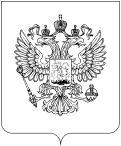 РОСКОМНАДЗОРУПРАВЛЕНИЕ ФЕДЕРАЛЬНОЙ СЛУЖБЫ ПО НАДЗОРУ В СФЕРЕ СВЯЗИ, ИНФОРМАЦИОННЫХ ТЕХНОЛОГИЙ И МАССОВЫХ КОММУНИКАЦИЙПО НОВГОРОДСКОЙ ОБЛАСТИП Р И К А З09.04.2019                                                                                                                 №   56Великий Новгород